Pine Mountain Middle School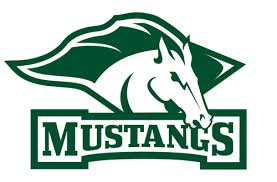 Syllabus 2018-2019Subject:  Advanced Content Language ArtsGrade:  7 ACTeacher Contact Information:Advanced Content Classes: For students in the advanced content ELA classes, the course is differentiated in content, pacing, process skills, and expectation. Curriculum content has been designed or mastery and extension of state and district standards. The district has established criteria and guidelines that identify students who will be successful with the advanced curriculum.  Students must meet continuation criteria to remain in the class. *Students must maintain an 80 to remain in the advanced content classes.Units of Study:Grade Distribution:	Formative Assessment					40%Summative Assessment					60%Text/Resources:          	SpringBoard English Language Arts.  The CollegeBoard, 2018.Online text:  https://cobbga.springboardonline.org/ebook/loginDisclaimer: Students are responsible for their own textbooks and class novels. Lost textbooks must be replaced by the parent/legal guardian at $82 each. Lost novels must be replaced by the parent/legal guardian.Blog:			https://pmmsela2018-19.weebly.comHomework Policy:	Class assignments that are not finished in class are to be completed for homework and submitted at the beginning of class the next day.  Help sessions will be scheduled as needed. Students are expected to read independently nightly. Late Work Policy:	It is the student’s responsibility to make up missed work.  Pursuant to Cobb County School District policy, homework will be accepted one day late for half credit.   Grade Recovery Policy:	For major writing assignments, students will be eligible to improve a grade if they bring one completed draft of the assignment to at least one help session. 	For major tests, students will be eligible to improve a grade if they complete an error analysis activity. This opportunity is available to all students; however, it is required of students earning below 80%.Disclaimer:	To better accommodate needs of students, the syllabus is subject to change.  Refer to the 7-8 ELA blog on http://www.cobbk12.org/pinemountain/faculty.aspx to remain abreast of changes.Teacher NameTeacher EmailMs. Kellie Kremmelkellie.kremmel@cobbk12.org1st Semester2nd SemesterReading:	Literary TextReading:	Literary TextInformational TextInformational TextWriting:	Personal NarrativeWriting:	Literary Analysis Essay  Illustrated MythBiographical EssayExpository EssayMonologueArgumentative EssayShakespearean Dialogue